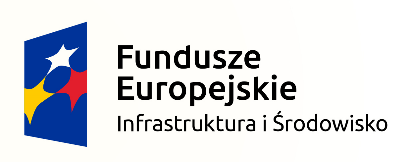 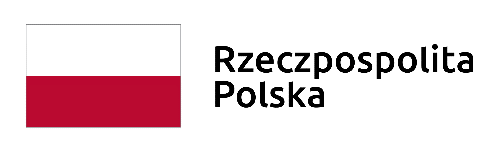 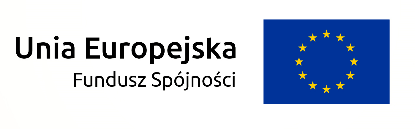 Załącznik nr 6 do SWZ                                            Znak sprawy: KS.271.2.14.2023Numer ogłoszenia w BZP: 2023/BZP 00365230/01  Wykaz osób .Dot. postępowania pn. Doposażenie i wyniesienie przejść dla pieszych na terenie Raciąża realizowanew ramach projektu pn.: „Bezpieczny pieszy - doposażenie i wyniesienie przejśćdla pieszych na terenie Raciąża oraz doposażenie Szkoły Podstawowej im. Stanisława Konarskiego w zakresie edukacji komunikacyjnej”.Wypełnić zgodnie z warunkami postawionymi w SWZ Rozdz. VIbWykonawca:pełna nazwa/firmaadresImię i nazwiskoFunkcja pełniona w ramach zamówienia (zgodnie z opisem w SWZ Rozdz. VIb) Rodzaj uprawnienia, specjalność, numer i data nadania, z ograniczeniami lub bez (wpisać zgodnie z opisem w SWZ Rozdz. VIb)Podstawa do dysponowania daną osobą(dysponowanie bezpośrednie lub dysponowanie pośrednie)Podpisano kwalifikowanym podpisem elektronicznym, zaufanym lub osobistym